M.O.S.E.S.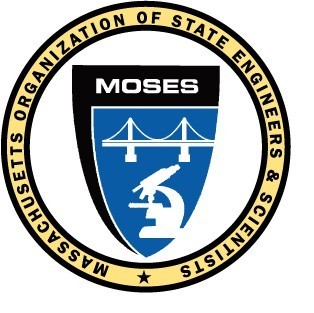 BOARD OF DIRECTORS MEETINGTuesday, February 14, 2023Publick House, Sturbridgeand remote via Zoom video conferencingPresident Russell called the meeting to order at 10:01 a.m.  This is the 35th board meeting using video conferencing and a hybrid in-person/remote meeting format.President Russell asked for a moment of silence for recently deceased Board member David Baker who worked for the DOT.Mr. Mulvey was not present at this meeting.President Russell appointed Joe Dorant as Sergeant at arms and MOSES Attorney Catherine Costanzo as Parliamentarian. The Board of Directors meeting minutes from the January 10, 2023 meeting were read.MOTION by Mr. Gottshall / Ms. Baker to accept the Board of Directors meeting minutes that PASSED UNANIMOUSLY. The General Membership meeting minutes from the January 10, 2023 meeting were read.The correspondence to and from MOSES was read. The Treasurer’s report for January 2023 was presented by Treasurer Leger.MOTION by Mr. Bondeson / Mr. Gottshall to accept the Treasurer’s report that PASSED.The following committee reports were given;Commonwealth Collective Bargaining – Mr. Bardzik and Ms. Leger, Co-ChairsMassDOT Collective Bargaining – Mr. DelVento and Mr. Bondeson, Co-ChairsMWRA Collective Bargaining – President Russell, ChairBudget Committee – Mr. Bardzik, ChairLegislative Committee – Mr. Dorant, ChairGIC Insurance Committee – President RussellHealth and Welfare Trust – Ms. Leger, Co-ChairRecreation Committee – Ms. BakerMeeting Location – Ms. BakerGoodwill Committee – Mr. Bardzik, ChairGrievance Committee – Ms. Costanzo, MOSES AttorneyPresident Russell gave his administrative report.  The topics included vacation accrual rates for new employees at the Commonwealth, upcoming revisions to 2023/24 GIC changes to healthcare plans, continuing issues with WorkPartners sick leave call-in requirements, reduction in tuition remission and credit issues that violate the terms of our collective bargaining contract terms, Mr. Prendergast gave the status of the MOSES building renovations scheduled for spring 2023.Mr. Dorant gave the status of onboarding of newly hired employees into MOSES DOT positions. OLD BUSINESS: NoneNEW BUSINESS: MOTION (20230214-1) by Ms. Ramirez / Mr. Telemaque to add a scholarship in memory of Board Member David F. Baker who recently passed away. Funds to come from the Goodwill Committee. MOTION PASSED UNANIMOUSLYMOTION (20230214-2) by Mr. Prendergast / Ms. Leger to approve the President’s recommendations for the 2023 committee assignments to the Legislative committee, Civil Service committee and the Recreation committee as amended.  MOTION PASSED  GOOD OF THE ORDER Mr. Dorant requested the newly formed Legislative committee meet after this meeting.Mr. Epstein encouraged Board members to show up on time for MOSES meetings; and reminded everyone not to expect miracles from Governor Healy. MOTION by Mr. Telemaque / Ms. Baker to adjourn that PASSED.The meeting adjourned at 3:41 p.m.Respectfully submitted,Allen Bondeson, MOSES Secretary